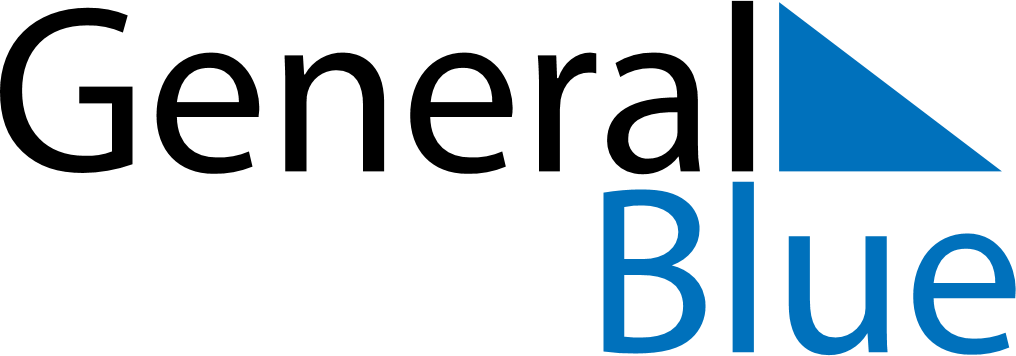 January 2030January 2030January 2030January 2030JapanJapanJapanMondayTuesdayWednesdayThursdayFridaySaturdaySaturdaySunday1234556New Year’s DayJanuary 2ndJanuary 3rd78910111212131415161718191920Coming of Age Day212223242526262728293031